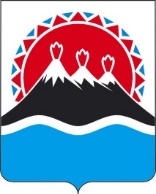 П О С Т А Н О В Л Е Н И ЕГУБЕРНАТОРА КАМЧАТСКОГО КРАЯ                  г. Петропавловск-КамчатскийВ целях координации деятельности исполнительных органов государственной власти Камчатского края, территориальных органов федеральных органов исполнительной власти по Камчатскому краю, органов местного самоуправления муниципальных образований в Камчатском крае, общественных объединений и организаций по вопросам развития туризма в Камчатском краеПОСТАНОВЛЯЮ:Внести изменения в приложение к постановлению Губернатора Камчатского края от 06.02.2009 № 32 «О Координационном совете по развитию туризма в Камчатском крае»:часть 1.3 изложить в следующей редакции: «Совет взаимодействует с Федеральным агентством по туризму, территориальными управлениями федеральных органов исполнительной власти по Камчатскому краю, исполнительными органами государственной власти Камчатского края, органами местного самоуправления муниципальных образований в Камчатском крае, организациями туристско-рекреационного комплекса, образовательными организациями, осуществляющими подготовку специалистов туристской отрасли и индустрии гостеприимства, общественными организациями, заинтересованными в развитии туристской отрасли Камчатского края.»;пункт 3 части 2.1 после слов «взаимодействия исполнительных органов государственной власти Камчатского края» дополнить словами «территориальных управлений федеральных органов исполнительной власти по Камчатскому краю,»;пункт 12 части 2.1 изложить в следующей редакции: «подготовка предложений по улучшению качества услуг в сфере гостиничного хозяйства и общественного питания;»;дополнить часть 2.1 пунктом 15 следующего содержания: «выработка предложений по вопросам безопасности в туризме в Камчатском крае, нарушениям законодательства в сфере туризма.»;пункт 5 части 3.1 изложить в следующей редакции: «разработка предложений по совместной деятельности территориальных управлений федеральных органов исполнительной власти по Камчатскому краю, исполнительных органов государственной власти Камчатского края, органов местного самоуправления муниципальных образований в Камчатском крае в сфере развития туристской индустрии, рационального использования туристских ресурсов Камчатского края, а также безопасности в туризме;»;из пункта 8 части 3.1 исключить слова «в том числе рекламно-справочному, освещению вопросов в сфере туристской деятельности;»;исключить пункт 9 части 3.1;часть 4.2 после слов «В состав Совета входят представители» дополнить словами «территориальных управлений федеральных органов исполнительной власти по Камчатскому краю,»;в части 4.7 слова «руководителя Агентства по туризму и внешним связям Камчатского края или лица, его замещающего, исполняет работник Агентства по туризму и внешним связям Камчатского края.» заменить на следующие слова «Министра туризма Камчатского края или лица, его замещающего, исполняет работник Министерства туризма Камчатского края.»;в части 4.9. слова «в селекторном режиме» заменить на слова «в режиме видео-конференц связи».Настоящее постановление вступает в силу со дня его официального опубликования. [Дата регистрации]№[Номер документа]О внесении изменений в приложение к постановлению Губернатора Камчатского края от 06.02.2009 № 32 «О Координационном совете по развитию туризма в Камчатском крае»Губернатор Камчатского края[горизонтальный штамп подписи 1]В.В. Солодов